附件：参评论文规范格式	 2024年山东省认证认可协会年会参评论文(小四号黑体)                 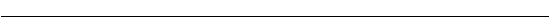 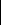 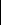 论文标题(二号黑体字、居中)论文副标题(三号仿宋字、居中)作者姓名：                单位名称：                联系电话：               (三号仿宋字、居中)标  题*(黑体3号居中)— — 副标题(黑体4号居中)[摘要](黑体小4号加粗) 内容为宋体小4号，每段起首空两格，回行顶格。    [关键词]  (黑体小4号加粗) 内容为宋体4号，每段起首空两格，回行顶格。所有文字行距为22.一 、一级标题(顶格，黑体4号，独占行，末尾不加标点)( 一)二级标题(顶格，黑体小4号，独占行，末尾不加标点)1.三级标题(黑体小4号，独占行，末尾不加标点)2. 可根据标题的长短确定是否独占行。若独占行，则末尾不使用标点；否则， 标题后必须加句号。3. 四、 五级标题序号分别为“(1)”和“①”,与正文字号相同，字体为黑体。4.每级标题的下一级标题应各自连续编号。(二)二级标题之间不空行1.。。。。。。。。。。。。。(1)。。。。。。。。。。①.。。。。。。。。。。。。。。。。。。。(三)正文内容仿宋小4号二、 一级标题之间空一行(一)。。。。。。。。。。1.正文文字用仿宋小4号，每段起首空两格，回行顶格，单倍行距。2.。。。。。。。。。。。。。。。。。。。。三、 参考文献：  (黑体5号，顶格)[1]期刊：[序号]作者.篇名[J]. 刊名，出版年份，第?期. (宋体5号，顶格) [2]著作：[序号]作者.书名[M]. 出版地：出版社，出版年份.[3]报纸：[序号]作者.篇名[N]. 报纸名，出版日期(版次).[4]电子类：[序号]作者.著作名.出处.发表或更新的日期